Aviemore Primary School/ELCPlanning the Outcomes of Learning – Termly OrganiserSession: 2023-24                           Term: Autumn   Class: P1/2                                    Teacher: Ms Millar Topic: All about me – Families and HomesSkills:  The ‘Animal Explorers’ support us with skills:  The Focused Fox, The Curious Cat, the Ready rabbit, Parker the Problem Solver, The Calm Horse, The Painter Penguin and more to be introduced.  Session: 2023-24                           Term: Autumn   Class: P1/2                                    Teacher: Ms Millar Topic: All about me – Families and HomesSkills:  The ‘Animal Explorers’ support us with skills:  The Focused Fox, The Curious Cat, the Ready rabbit, Parker the Problem Solver, The Calm Horse, The Painter Penguin and more to be introduced.  This Autumn term P1/2 are going to learn through a mix of child led, adult initiated and adult directed experiences.  We are going to spend time on our class topic as well as making sure we have plenty time for play and our own projects. We will work indoors and outdoors.  We will be working in the garden every week too.Dates for the diary August14th       In-service Day 15th    School and nursery return18th     Assembly – Miss MacCallum – Vision, Values and Aims18th    Open event – meet the new teacher25th    Assembly – Mrs McMaster - SHANARRISeptember1st     Assembly – Pupil Groups 8th    Assembly – P5 and P6 sharing learning 11th and 12th    In-service Days15th    Assembly – House Groups (Launch enterprises – Osprey Foodbank collection and Capercaillie Shoebox Appeal) 22nd Assembly – Stage assemblies (lower and upper school) 27th Flu immunisations 29th   Star  Assembly October  3rd     House Treat6th     Harvest Assembly 6th    School and nursery close for October holidays and reopen on Monday 23rd  October. Curricular AreasLiteracy Listening & Talking active listening and turn taking, discussion and thinking timestory mapping and verbal retelling‘Poem of the Week’ with Makaton, Writing  ‘Foundations of Writing’ drawing to tell stories (for some) and building a sentence (for some)personal accounts of events. Talk for Writing Story mapping/sequencing. strategies for spelling – ‘Hear it and say it! Stretch it and count it!’trying by ourselves, using our word wall and phonics charts to help usReading daily storieschoosing books - library visits / library cornerweekly group reading book - oral language development and retelling stories (wordless books for some)reading environmental print – signs and labels simple punctuationtricky / common wordsPhonicssimple phonics code - following ‘Wraparound Phonics’letter and sounds recognition using songs / actionssounding out and blendingrhyme, songs, games, stories Handwriting daily fine motor activities to develop pencil grip and scissor skillsshape and directionwriting on the line (for some)Mathematics and Numeracycounting songs – ordering and number recognition recognise patterns of number using dice, tens frames and numicon.grouping and place valueaddition and subtractionmeasure – time – learning days of the week, months of the year, daily routinessymmetry 2D shape/pattern Health & Wellbeing Mental, Emotional, Social and Physical wellbeingfeelings and emotions – how they affect me and others around me – using ‘Mind Up’ resourceResilient Kids programme (for some)Physical Education, Physical Activity and Sportlistening games organization and safety  focus and attention, movement, sequences, awareness of body, direction/speed, taking turn and taking partgymnasticsFood and Healtheating socially with others for snack and lunch tasting new things from our garden safely – How do we know this is safe to eat?Weekly cooking / baking in small groups with produce from the gardenHarvest Festivalindependently washing handsPlanning for choices and changemaking choices around play, taking part in learning activitiesbegin to talk about my interests, skills and abilitiesVisits from people in the school who help usRelationships, Sexual Health and ParenthoodValues: being gentle and kindwhat makes a good friend , sharing resources, respect and friendshipsworking cooperativelyClass charter – linked to UN rights of the child  High 5 StrategiesScienceObservation SortingLiving and non-livingSocial StudiesOur Class / Playground CharterUNCRCAll about me - families and homes – using ‘Seeds for Change’ resourceweekly outdoor learning over four weeks – our local environmentcaring for the school environment introducing the Global Goals for Sustainable Development/Rights of the ChildTechnologies Materials/textiles - Reduce/reuse/recycle –  design and construct modelsLogging on to and using the Chromebook Expressive ArtsMusicrhythm and clapping games / songs and moving the body to music Art patterns, shapes, printingmark makingsketchbooks and how to use themartist investigations throughout sessionDrama role play – families and homes  UNCRC Dance moving the body in expressive waysRMERights of the Child linked to stories on the importance of rights respecting behaviours e.g. kindness, respect values, fair/unfair, sharing/caringMini Harvest Festival celebrating the rewards of the school gardenFrenchGreetings and introductionsOpportunities for Personal AchievementP1/2 Class Star of the Week certificates at weekly assemblyClass CrystalsStar WriterOpportunities to earn house points across the schoolPostcards homeStar assembly certificates from head teacher and house captainsProfile FolderSharing wider achievement Opportunities for Personal AchievementP1/2 Class Star of the Week certificates at weekly assemblyClass CrystalsStar WriterOpportunities to earn house points across the schoolPostcards homeStar assembly certificates from head teacher and house captainsProfile FolderSharing wider achievement Class Charter 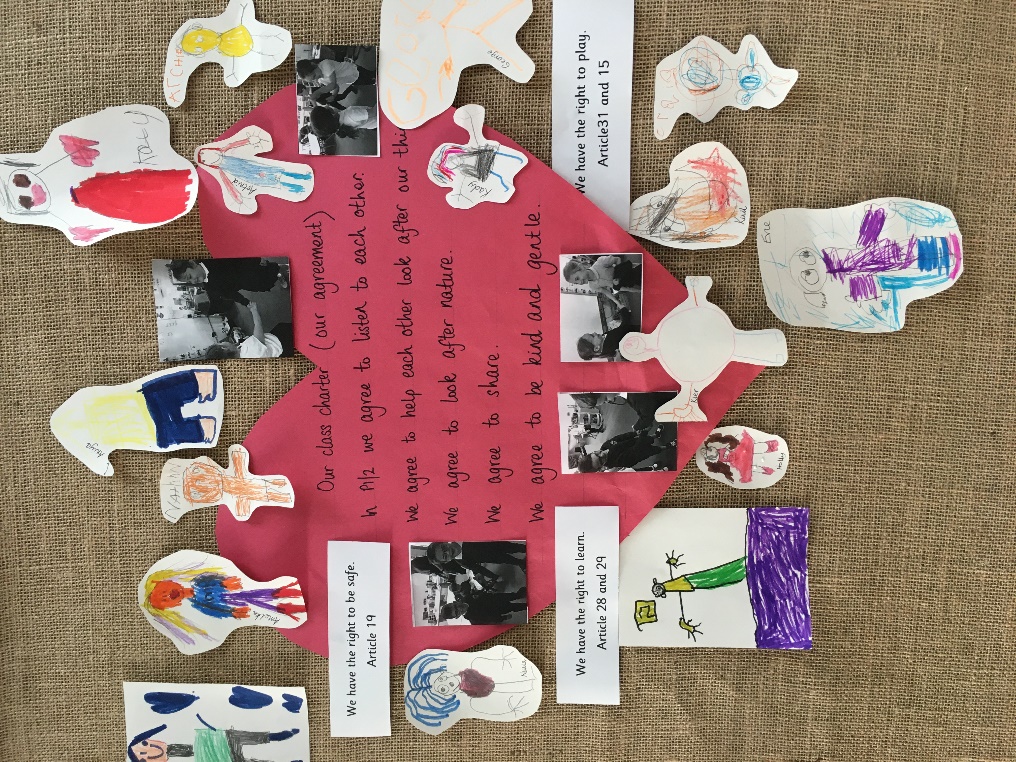 In P1/2 we agree to listen to each other. We agree to help each other look after our things.We agree to look after nature.We agree to share.We agree to be kind and gentle.Class Charter In P1/2 we agree to listen to each other. We agree to help each other look after our things.We agree to look after nature.We agree to share.We agree to be kind and gentle.